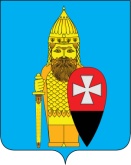 СОВЕТ ДЕПУТАТОВ ПОСЕЛЕНИЯ ВОРОНОВСКОЕ В ГОРОДЕ МОСКВЕ РЕШЕНИЕ28 марта 2018 года № 03\05О согласовании передачи объектов инженерно – коммунального назначения, находящихся в Федеральной собственности в муниципальную собственность поселения Вороновское   На основании Закона города Москвы от 06 ноября 2002 года № 56 «Об организации местного самоуправления в городе Москве», Устава поселения Вороновское;  Совет депутатов поселения Вороновское решил:   1. Согласовать передачу объектов инженерно – коммунального назначения, находящихся в Федеральной собственности в муниципальную собственность поселения Вороновское, согласно перечня (приложение к настоящему решению).    2. Опубликовать настоящее решение в бюллетене «Московский муниципальный вестник» и разместить на официальном сайте администрации поселения Вороновское в информационно - телекоммуникационной сети «Интернет».   3.  Контроль за исполнением настоящего решения возложить на Главу поселения Вороновское Исаева М.К.Главапоселения Вороновское                                                                     М.К. Исаев Приложениек решению Совета депутатовпоселения Вороновскоеот 28 марта 2018 года № 03/05Переченьпередаваемых объектов инженерно – коммунального назначения, находящегося в федеральной собственности в муниципальную собственность поселения Вороновское № п/пнаименование имуществареестровый номер федерального имуществакадастровыйномер1Водозаборный узел № 2 наружних сетей водопровода жилого поселкаП1251002627077:22:0030203:4092Очистные сооружения (КНС № 2)П1251002624350:27:0000000:424353Наружние сети водопровода жилого поселкаП1251001986877:22:0000000:10514Внутриквартальные сети водопровода к сельскому советуВ12510017150-5Электроснабжение жилого поселка (участок к сельсовету)П1251001987377:22:0030254:3916Низковольтные кабельные сетиП1251001992177:22:0000000:10477Внутриквартальная теплотрасса к сельсоветуП1251001990977:22:0000000:10508Внутриквартальная теплотрасса от котельной до жилых домовП1251001989477:22:0000000:10539Канализационные сети к сельсоветуП1251001988777:22:0000000:104510Внутриквартальные канализационные сети жилого поселкаП1251001989577:22:0000000:1048